Конспект ООД с использованием развивающих игр В. В. Воскобовича «Коврограф  Ларчик» для детей средней группы. Гетманская Т.С.Тема: «Радужные прятки»Цель: развитие элементарных математических представленийЗадачиобразовательные: закрепление с детьми цвета, формы и размера, умение продолжить ряд фигур с двумя изменяющимися признаками, соотносить запись числа от 1-5 с количеством выполняемых действий, учить детей сравнивать предметы методом наложения;развивающие:  развиваем внимание, логическое мышление, воображение, память, наблюдательность;воспитательные: воспитывать эмоционально - положительный настрой к математическим играм.Развивающая среда: игровое поле Каврографа «Ларчик», семь радужных гномов (КОХЛЕ, ОХЛЕ, ЖЕЛЕ, ЗЕЛЕ, ГЕЛЕ, СЕЛЕ, ФИ), цветные квадраты, круговерт и разноцветные верёвочки, Зверята Цифрята, кружочки разного цвета и размера, игра «Волшебные лепестки»Ход организованной образовательной деятельностиВоспитатель:   Ребята, к нам пришёл гномик ФИ за помощью. Семеро    гномов играли в прятки на сказочной полянке. Все гномики  так хорошо спрятались, что  гномик ФИ никак не может их найти. Вот он и пришёл к нам, чтобы мы, ребята, помогли найти его братьев.Чтобы нам было легче искать, гномик ФИ будет давать нам подсказки. Первая подсказка расскажет  о том, кого искать первым.КОХЛЕ, ОХЛЕ, ЖЕЛЕ, ЗЕЛЕ, ГЕЛЕ, СЕЛЕ, ФИ. Этой считалочкой радужные гномики проверяют, все ли на месте. Кого же мы будем искать первым?Дети отвечают.Воспитатель: Гномик ФИ рассказал мне, что КОХЛЕ очень любит рисовать. Особенно ему нравятся тёплые цвета. Выберете из предложенных цветных квадратиков только те, цвет которых тёплый.Дети выполняют задание…Воспитатель: Гномик КОХЛЕ захотел проверить, как мы выполнили это задание, и сразу появился на полянке. Вот мы и нашли проказника. Следующая подсказка поможет нам отыскать гнома ОХЛЕ. Этот  гномик любит превращать простые геометрические фигуры во что-нибудь интересное. На что же похожи эти круги?Дети отвечают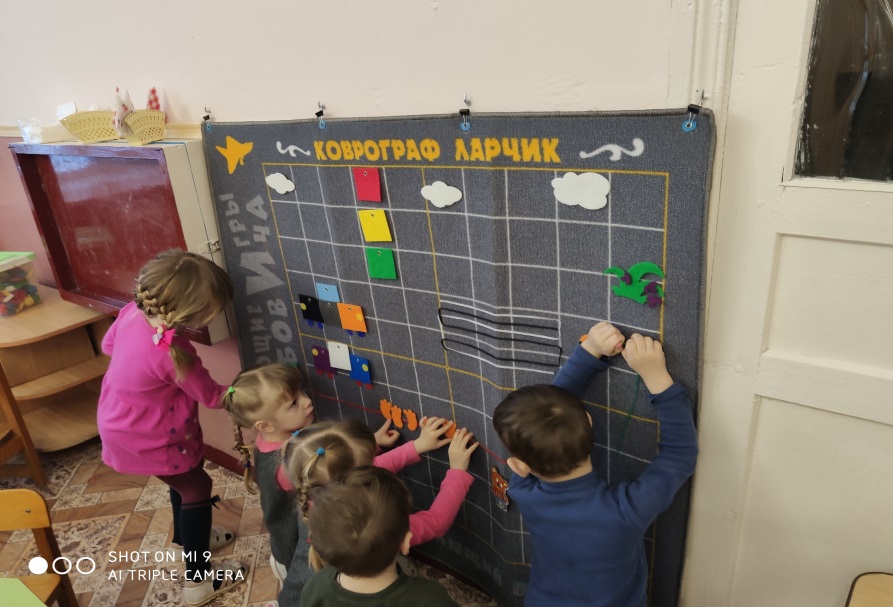  Воспитатель: С помощью разноцветных верёвочек превратим эти круги в интересные предметы. ( Для круга используем круговерт)Дети выполняют заданиеВоспитатель: Молодцы! А вот и гномик ОХЛЕ нашёлся. Гномик ФИ подсказывает, что видел,  как гномик ЖЕЛЕ убегал прятаться по одной из этих трёх дорожек. Дорожка была самая короткая и если мы её найдём, то обязательно найдём гномика жёлтого цвета.Дети путём наложения определяют самую короткую дорожку.Воспитатель: Найти гномика ЗЕЛЕ нам поможет НОЛИК МАГНОЛИК со своими Зверятами Цифрятами. Чтобы найти место, где прячется этот загадочный гномик нам нужно прыгнуть столько раз, сколько показывает собака; присесть столько раз, сколько показывает летучая мышка; наклониться влево столько раз, сколько показывает заяц; и улыбнуться столько раз, сколько показывает ёжик.Дети выполняют задание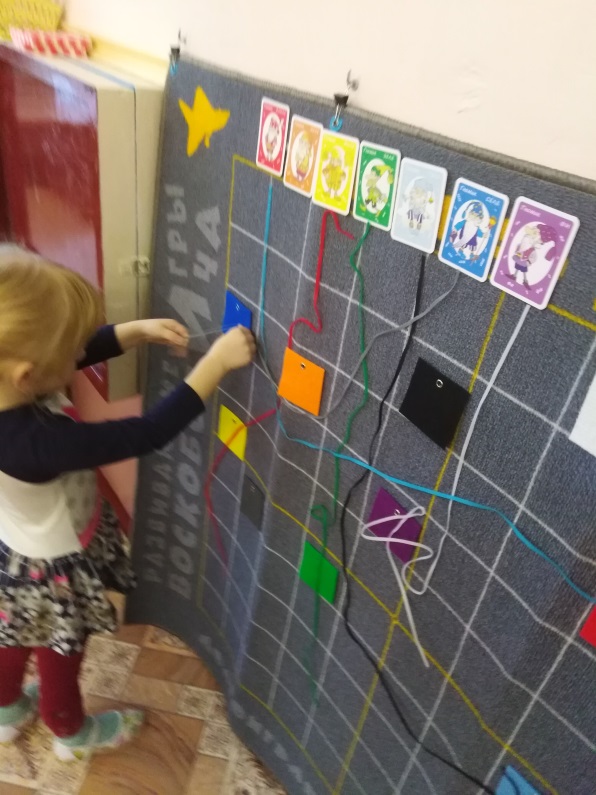 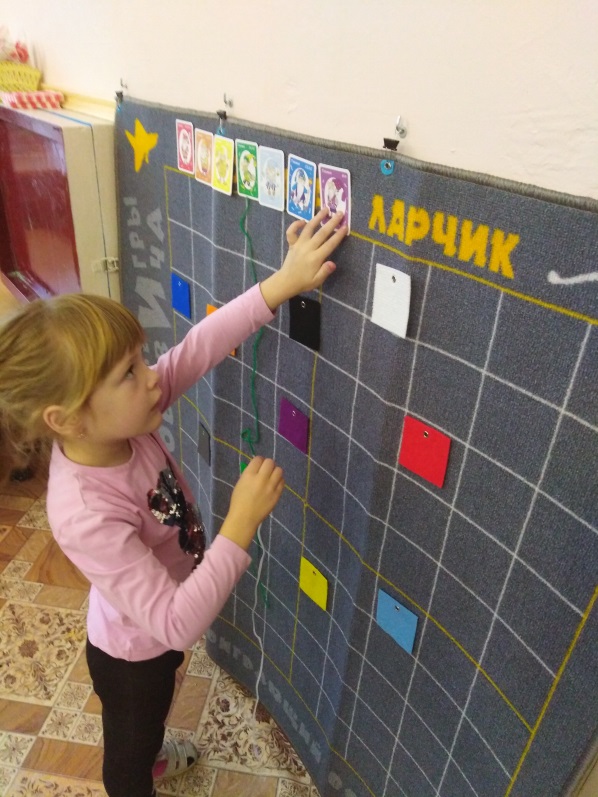 Воспитатель: Гномик ЗЕЛЕ не смог больше прятаться от таких улыбчивых ребят и покинул своё тайное место. Ребята, гномик ФИ мне подсказывает, что гномик ГЕЛЕ собирается идти в гости к гусеничке ФИФЕ, которая очень любит бусы. Чтобы найти ГЕЛЕ, нам необходимо собрать красивые бусы для его подружки ФИФЫ по образцу, используя волшебные бусины разного цвета и размера.Дети выполняют задание.Воспитатель: Давайте нашим гномикам подарим по воздушному шарику. Для этого используем игру «Чудо - лепестки».  Дети выполняют задание. В результате обнаружили, что один шарик лишний.     Воспитатель: Чей же это шарик, ребята? Дети отвечают.Воспитатель: Конечно, вы правы. Этот неугомонный гномик не смог усидеть на месте и вышел из укрытия, чтобы получить свой шарик любимого синего цвета. Вот и все в сборе. Вместе с детьми проговариваем имена гномиков.Воспитатель: КОХЛЕ, ОХЛЕ, ЖЕЛЕ, ЗЕЛЕ, ГЕЛЕ, СЕЛЕ, ФИ – все гномики собрались на волшебной полянке. Вот и закончилась наша игра с гномиком ФИ – радужные прятки.